The following information is included in the pages of this fax:_____  State of Florida 3008 form - both pages signed and dated by the doctor, no older than 30 days_____  Admission face sheet -  including current room number and location_____  History and Physical_____  Consult summaries - most current_____  Discharge orders including discharge medication list _____  Operative reports - as applicable for current admission_____  Therapy evaluations and most current therapy progress note - evaluation to include clear 	discharge recommendation and documentation of current ambulation distance in feet_____  Specialty care needed including:              Oxygen:	type:			frequency:              TPN/tube feedings:	type:			frequency:              IVA:	type:			frequency:              HBO:	type: 			frequency:              Chemo/Radiation:	type:	                             frequency:  		location:              Wound Care/Vacuum:	type:			frequency:              Dialysis:	type:			frequency:		location:              Other:	type:	  		frequency:		location:_____   Name of the Orlando VA-contracted Community Nursing Home accepting VeteranThis transmission is intended only for the use of the person or office to whom it is addressed and may contain information that is privileged, confidential, or protected by law.  All others are hereby notified that receipt of this message does not waive any applicable privilege or exemption from disclosure and that any dissemination, distribution, or copying of this communication is prohibited.  If you have received this communication in error, please notify us immediately at the telephone number shown below.  Thank you. Veterans Administration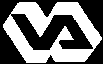  Veterans AdministrationVHA FAX TRANSMITTALVHA FAX TRANSMITTALVHA FAX TRANSMITTALVHA FAX TRANSMITTALVHA FAX TRANSMITTALVHA FAX TRANSMITTALVHA FAX TRANSMITTALVHA FAX TRANSMITTALVHA FAX TRANSMITTALVHA FAX TRANSMITTALVHA FAX TRANSMITTALTO:   Orlando VA Discharge Planning Coordinators:TyFAX NUMBER             FAX NUMBER             FTSCOMMERCIALCOMMERCIALDATEDATEDATEDATENO. PAGES ATTACHEDTyra Janke, LCSWCherish Krisciunas, LCSWFax: 407-643-9301Phone: 407-785-4563 or 321-230-4137Fax: 407-643-9301Phone: 407-785-4563 or 321-230-4137Fax: 407-643-9301Phone: 407-785-4563 or 321-230-4137Fax: 407-643-9301Phone: 407-785-4563 or 321-230-4137Fax: 407-643-9301Phone: 407-785-4563 or 321-230-4137Fax: 407-643-9301Phone: 407-785-4563 or 321-230-4137Fax: 407-643-9301Phone: 407-785-4563 or 321-230-4137SUBJECT           Request for VA Authorization for Community Nursing Home Placement   SUBJECT           Request for VA Authorization for Community Nursing Home Placement   SUBJECT           Request for VA Authorization for Community Nursing Home Placement   SUBJECT           Request for VA Authorization for Community Nursing Home Placement   SUBJECT           Request for VA Authorization for Community Nursing Home Placement   SUBJECT           Request for VA Authorization for Community Nursing Home Placement   SUBJECT           Request for VA Authorization for Community Nursing Home Placement   SUBJECT           Request for VA Authorization for Community Nursing Home Placement   SUBJECT           Request for VA Authorization for Community Nursing Home Placement   SUBJECT           Request for VA Authorization for Community Nursing Home Placement   SUBJECT           Request for VA Authorization for Community Nursing Home Placement   SUBJECT           Request for VA Authorization for Community Nursing Home Placement   SUBJECT           Request for VA Authorization for Community Nursing Home Placement   FROM  RCoordinator FROM  RCoordinator FROM  RCoordinator FROM  RCoordinator TELEPHONE NUMBERTELEPHONE NUMBERTELEPHONE NUMBERFTSCOMMERCIALCOMMERCIAL